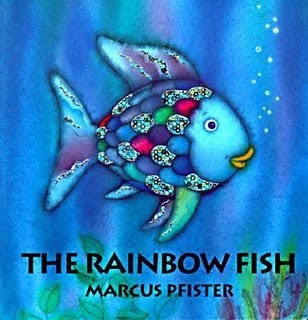 LiteracyActive Literacy – sounds revisionBook study ‘The Rainbow Fish’Writing linked to book study and topicNumeracyExploring numbers to 100Number bondsHealth and Wellbeing Walks around CatrineTooth brushing and healthy eatingOutdoor learning – large scale loose parts playExpressive ArtsArtwork linked to book study and ‘Under the Sea’ topicSocial Studies‘Under the Sea’Technology/ICTConstructionNumeracy/Literacy games on the promethean board/laptopsPlay activitiesRMECaring and sharing